11eg Gynhadledd Dysgu ac Addysgu11th Annual Learning and Teaching Conference4-6 Gorffennaf 2023 | 4-6 July 2023ChatGPT: Opportunities and Risks for Higher EducationYr Athro | Professor Bernard TiddemanCyfrifiadureg | Computer ScienceChatGPT, a large language model based on GPT-3.5 / GPT-4 architecture, has the potential to transform the way we learn and teach in higher education. However, it also poses opportunities and risks that must be considered. In this talk, we will explore the opportunities, risks, and strategies for higher education to adapt to ChatGPT.   ChatGPT can provide personalized learning experiences, facilitate communication, and expand access to education. However, it also raises ethical, legal, and pedagogical concerns. One risk is that students could use ChatGPT to cheat, making it difficult for professors to detect whether assignments have been written by the student or generated by ChatGPT.    To address this risk, higher education institutions must establish clear policies and guidelines for the use of ChatGPT in the classroom. Educators can also adapt their assignments and assessments to require critical thinking and original thought, making it more challenging for students to rely solely on ChatGPT-generated content. Furthermore, educators can incorporate ChatGPT into the curriculum as a learning tool, rather than solely for assessment purposes.    Overall, ChatGPT has the potential to revolutionize higher education, but it requires careful consideration of its risks and opportunities. By implementing clear policies, promoting academic integrity, and using ChatGPT as a learning tool, higher education can adapt to this transformative technology.    (All of the above was written by ChatGPT, based on an initial request and a little back and forth to tweak it - I hope the talk is able to meet the ambitions highlighted in the abstract!)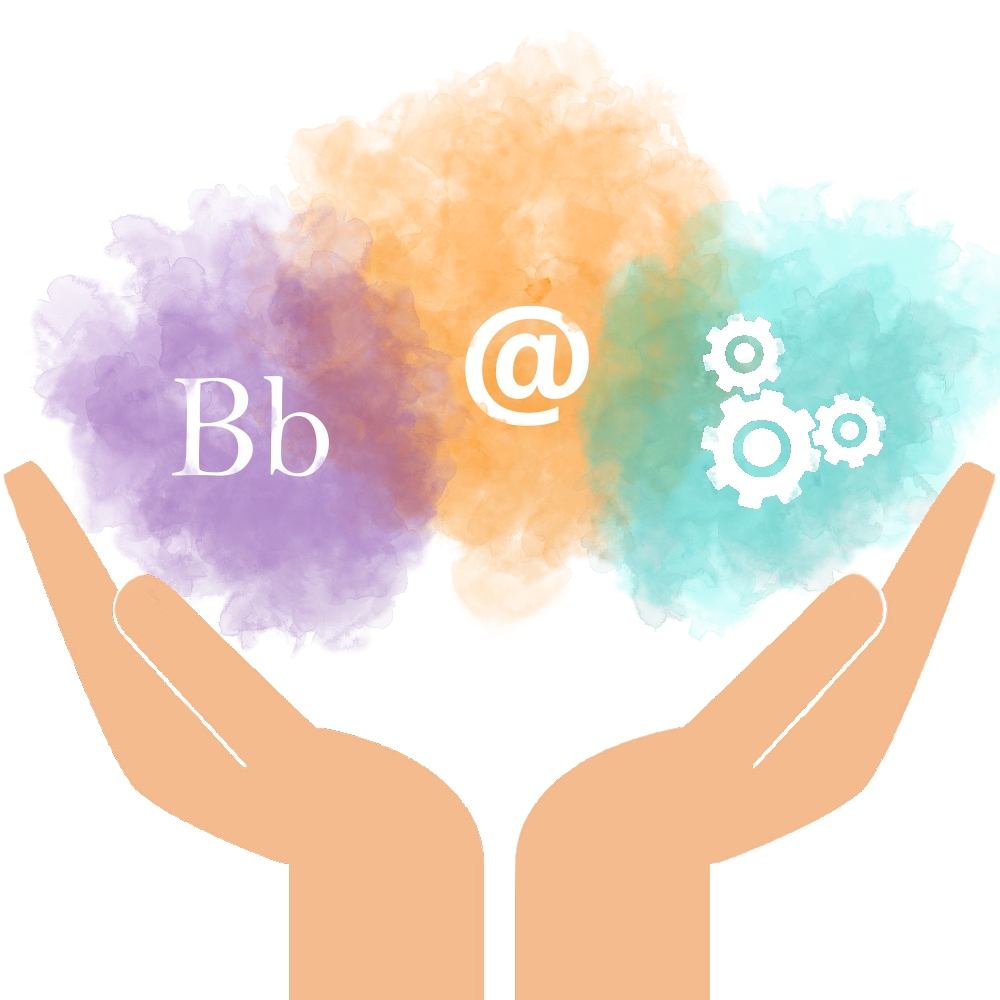 